4 день…День закрытия Конкурса… Все с нетерпением  ждали его результатов, хотя их можно было просчитать заранее, так как результаты участия каждого конкурсанта  в том или ином конкурсном испытании демонстрировались ежедневно  в форме бегущей строки на фоне кадров и видео прошедшего конкурсного дня. Не смотря на капризы погоды, которая преподнесла гостям, да и хозяевам Конкурса немало хлопот (накануне прошел обильный снегопад, создавший транспортный коллапс на дорогах Кирова и области), торжественное закрытие Конкурса началось вовремя.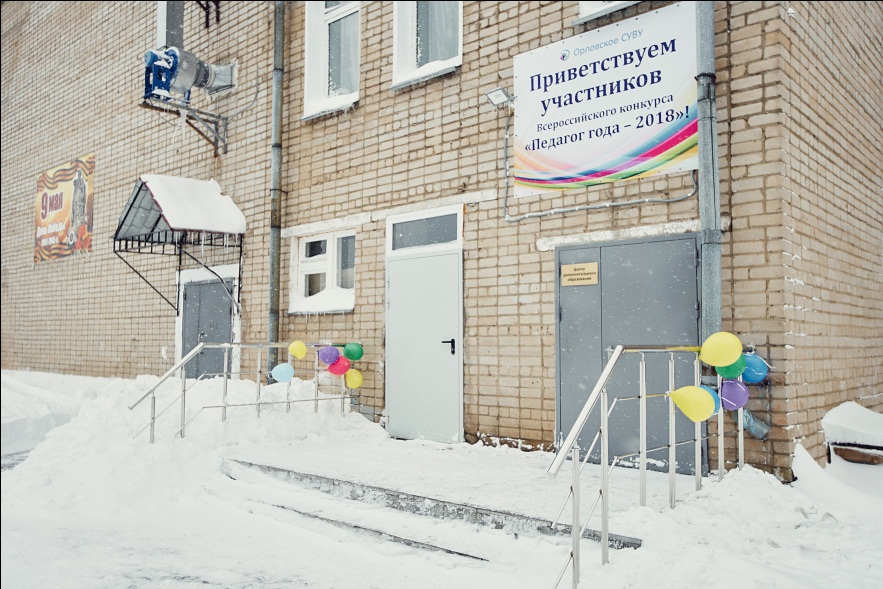 За ночь выпало более 50 см снега!Звуки фанфар созвали всех присутствующих  в актовый зал. Открыла торжественную церемонию закрытия Конкурса Калинина Наталья Валентиновна, представитель Министерства образования и науки Российской Федерации, доктор психологических наук.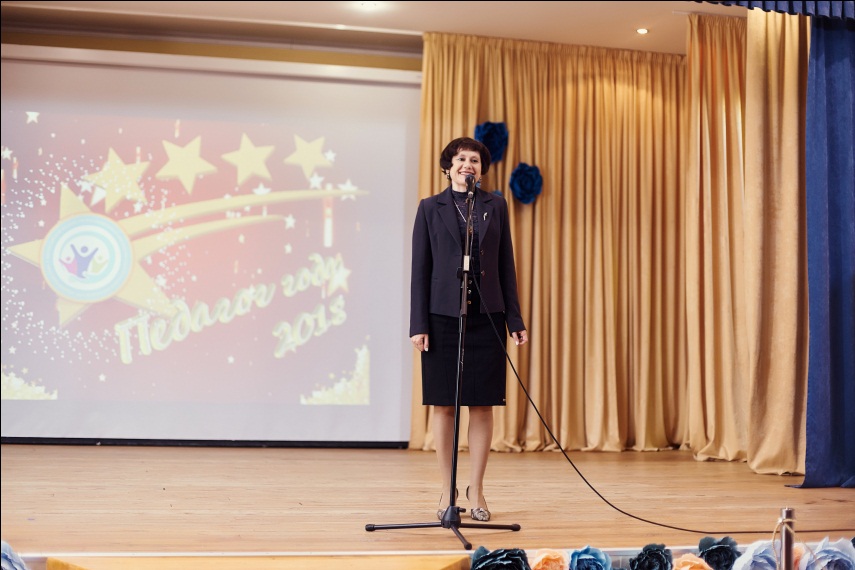 Участников и гостей Конкурса приветствует Шабардин Владимир Валерьевич, уполномоченный по правам ребенка в Кировской области.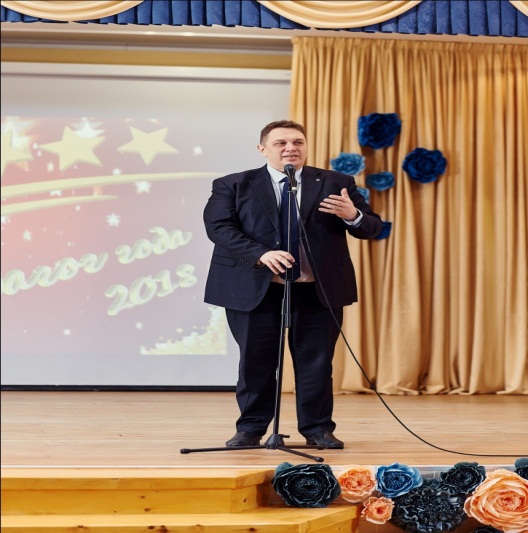 С теплыми о словами приветствия  выступает Ашихмина Татьяна Ивановна, заместитель главы районной администрации Орловского района.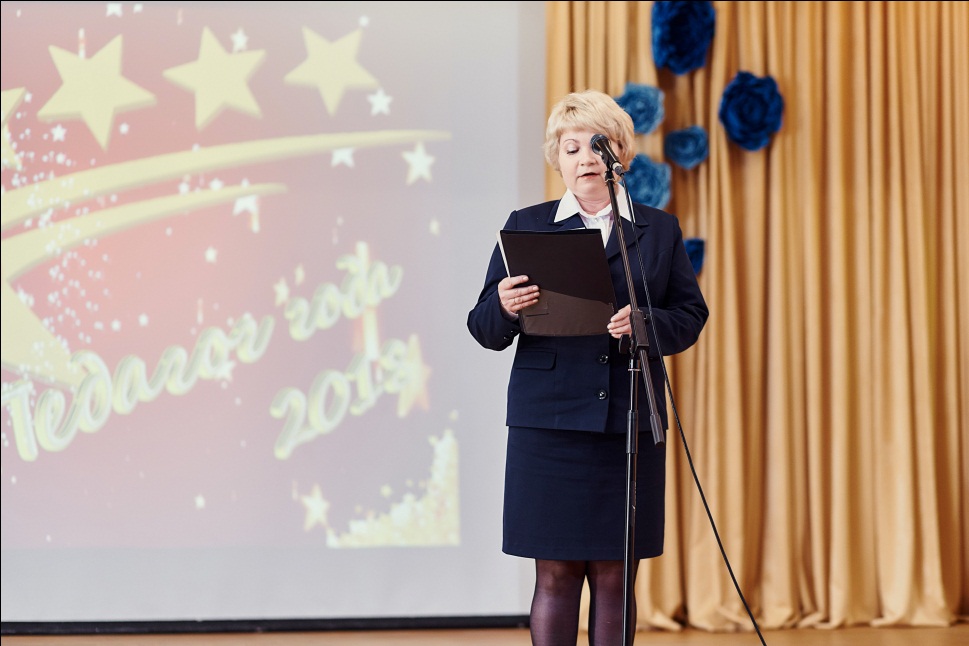 Приехала поддержать своих участников директор КГБОУСУВУ «Уральское подворье» Круглова Ольга Витальевна,	обратившаяся  с приветственными словами в адрес всех присутствующих в зале.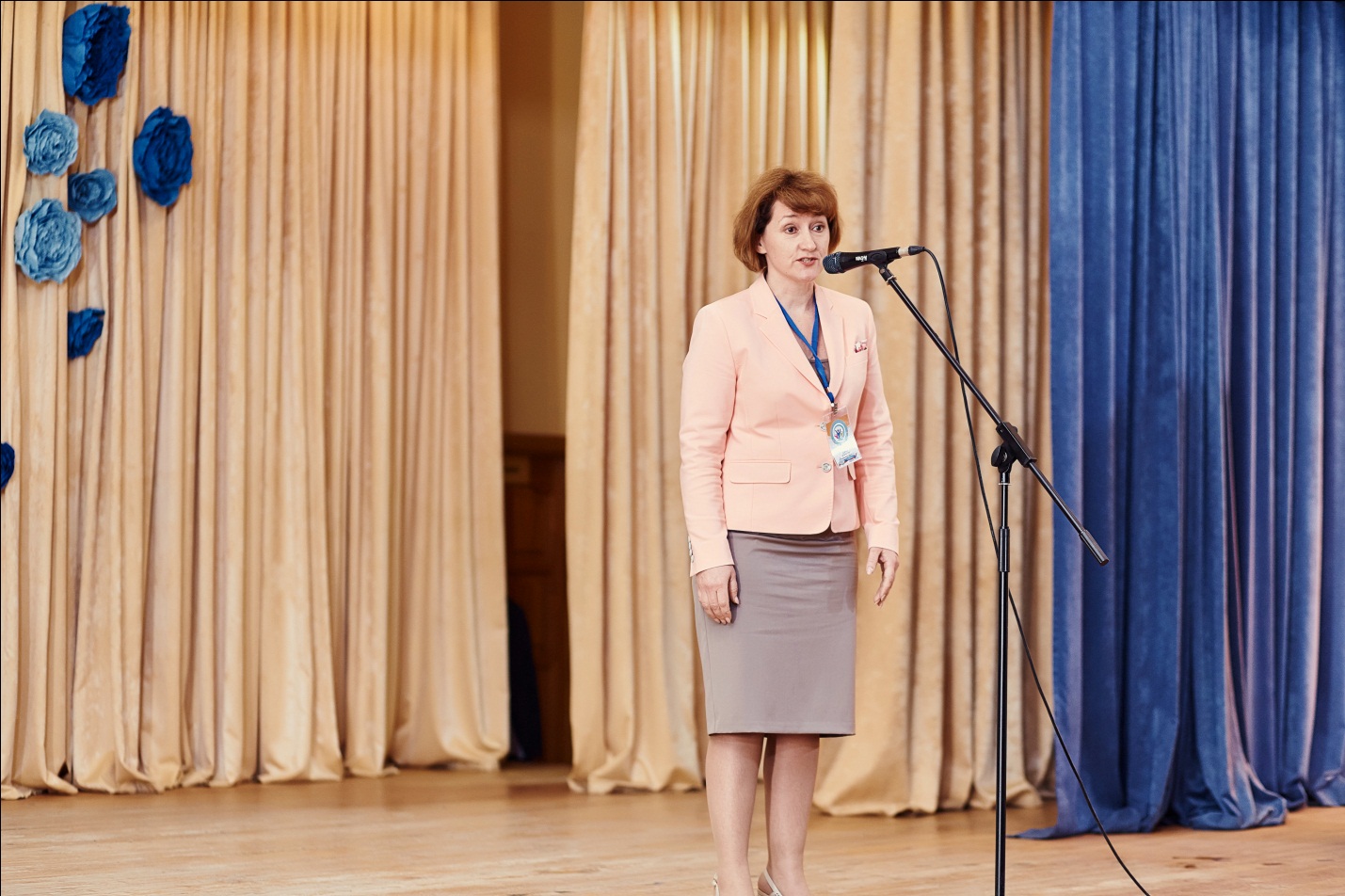 От имени членов жюри выступила Бородатая Марина Николаевна,  доцент кафедры Социальной работы и молодежной политики Вят ГУ, кандидат психологических наук, заместитель директора НОУ «Центр социально- психологической помощи детям, подросткам и молодежи».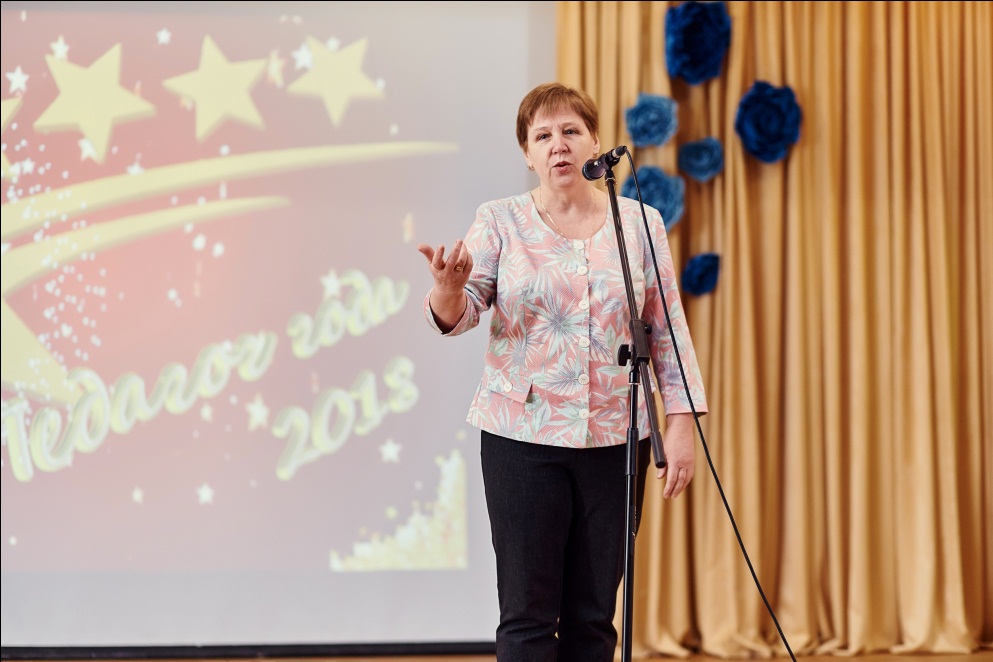 Подытожила все предыдущие выступления Николаенко Татьяна Ивановна,	старший методист ДОУ Вдохновение», Почётный  работник общего  образования Российской Федерации, член жюри Конкурса.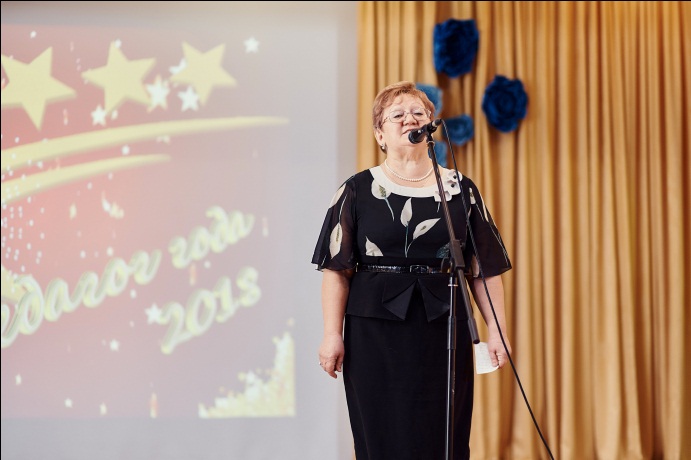 Всем вышеперечисленным выступающим почетным гостям и было предоставлено право лично наградить  победителей Конкурса в  той или иной номинации.           Процедура награждения  дипломами призеров   Всероссийского конкурса профессионального мастерства  педагогических работников  СУВУ «Педагог года-2018» педагогов прошла на сцене актового зала Центра дополнительного образования Орловского СУВУ. Награждение  победителей  в номинации «Лучший воспитатель».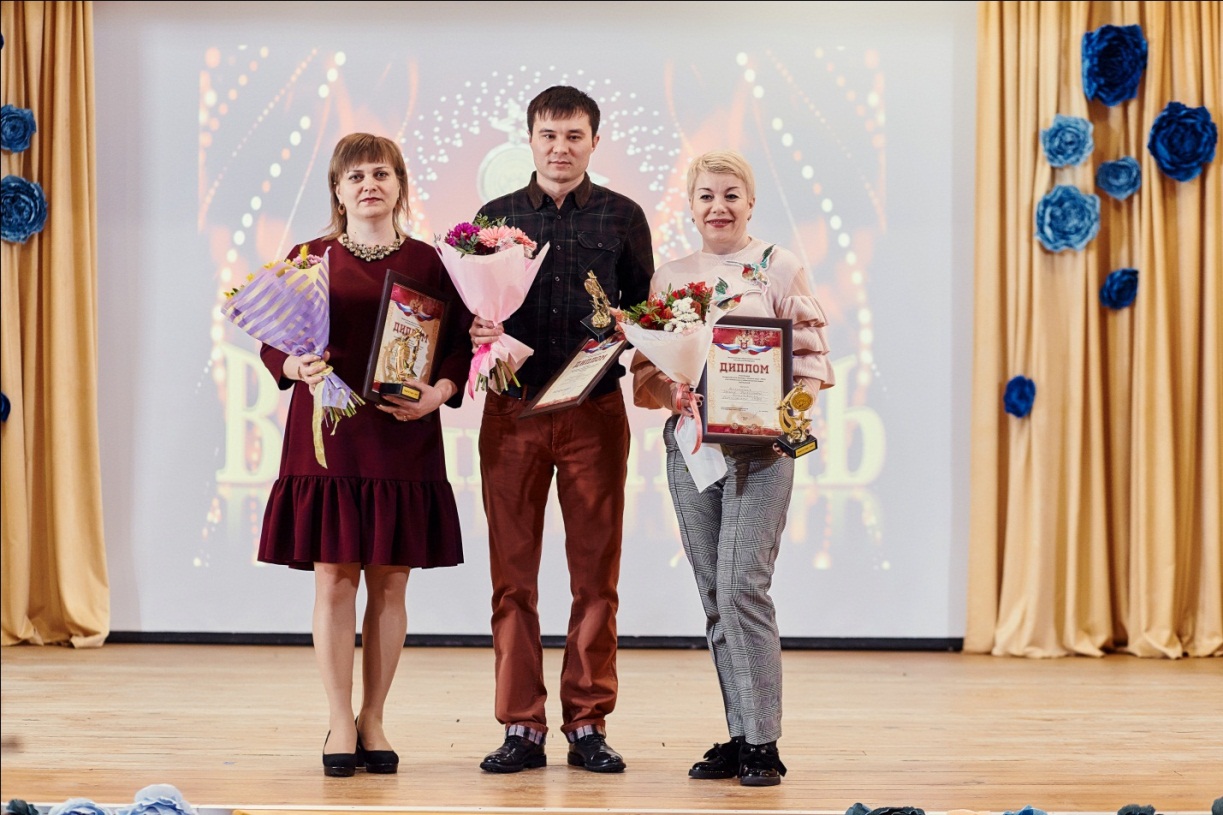 Награждение  победителей  в номинации «Лучший мастер производственного обучения». 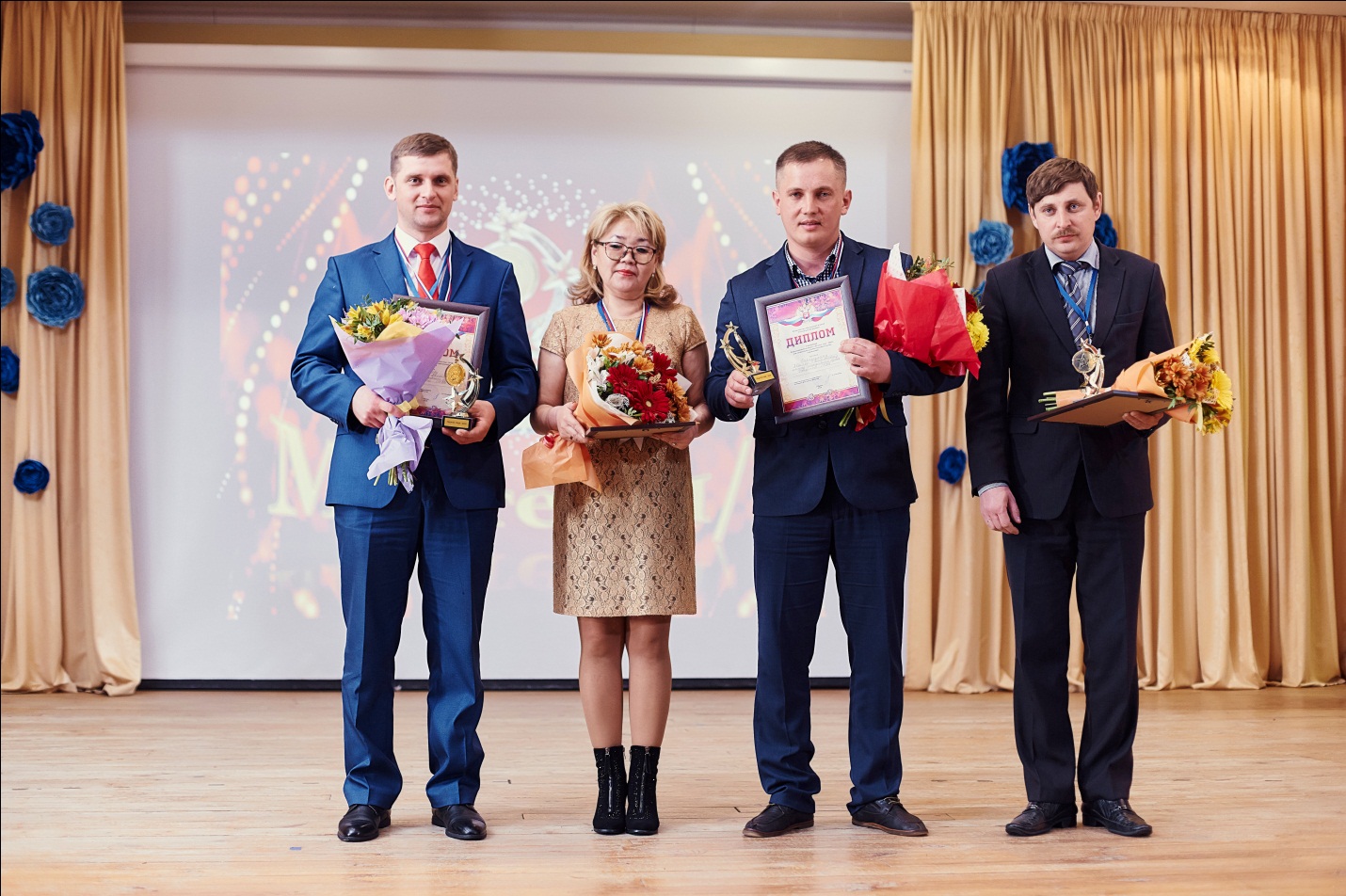 Награждение  победителей  в номинации «Лучший учитель». 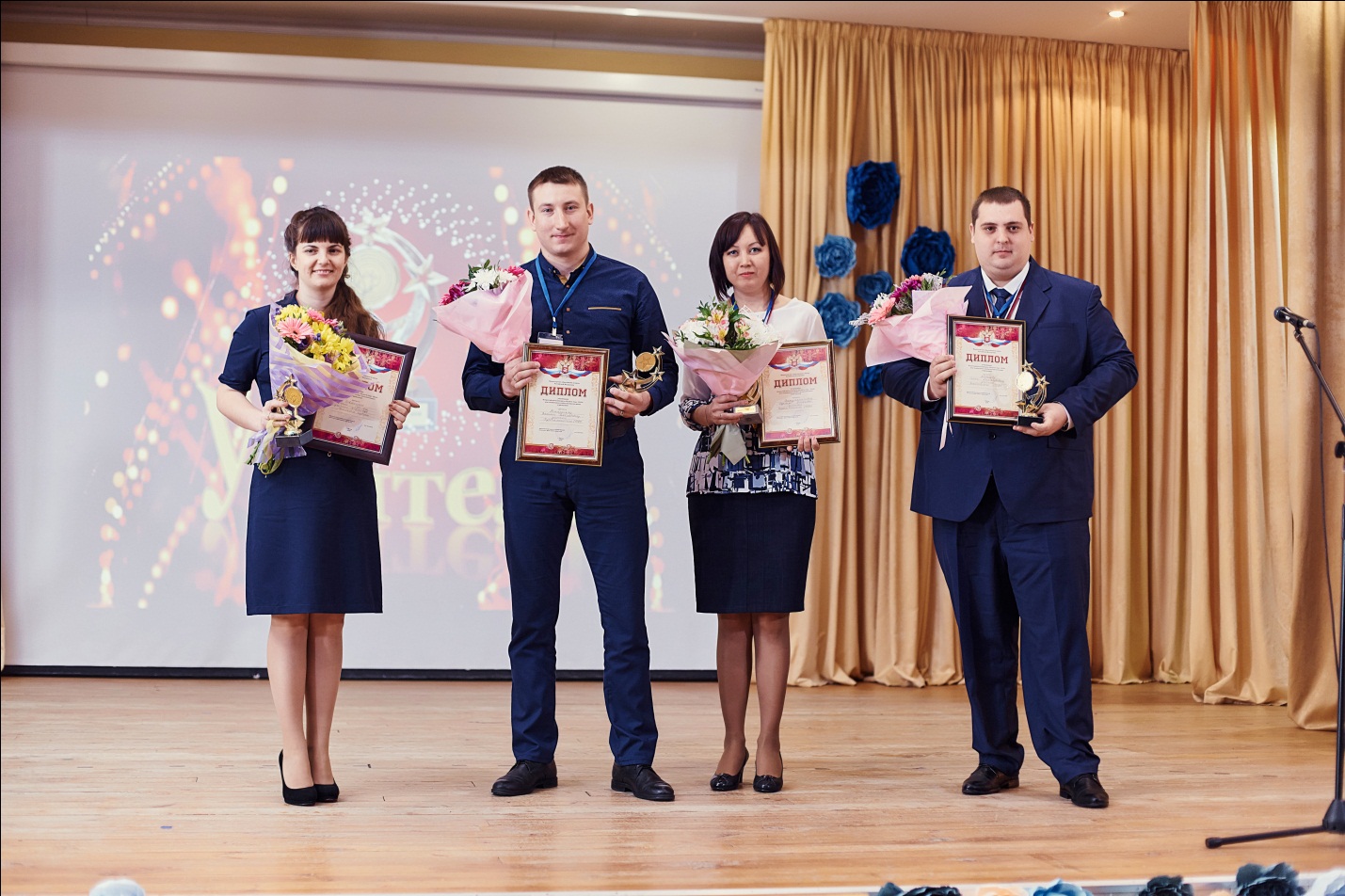 Награждение  победителей  в номинации «Лучший педагог-психолог, социальный педагог».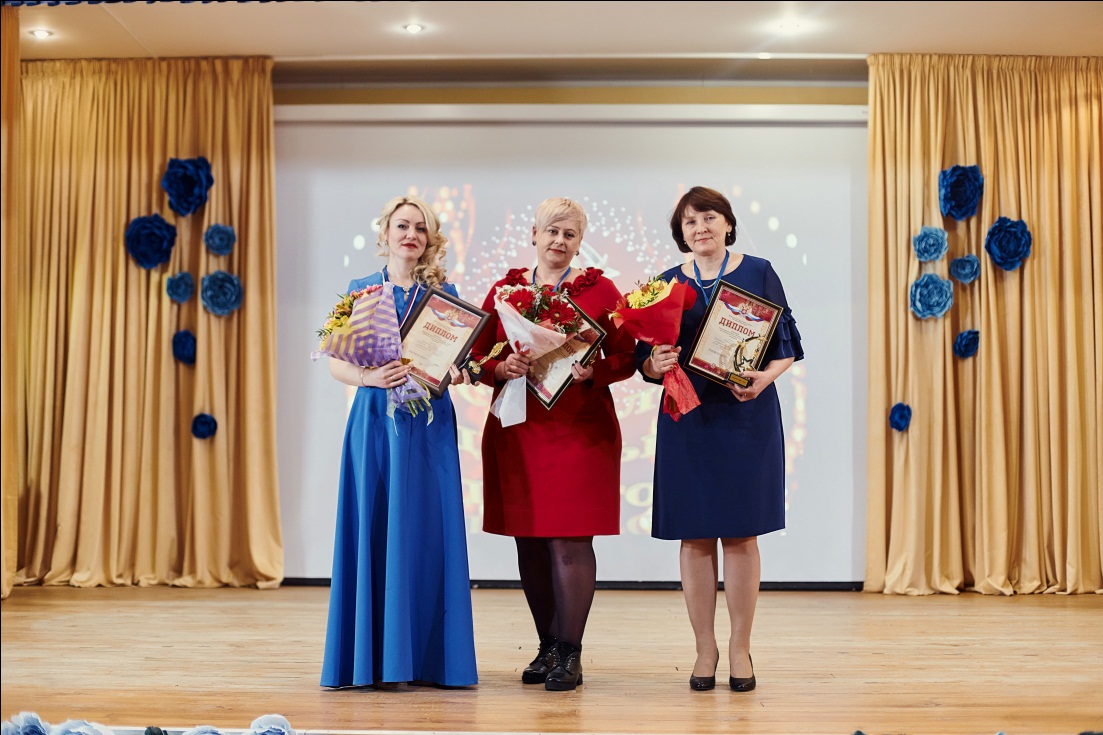 Награждение  победителей  в номинации «Лучший преподаватель».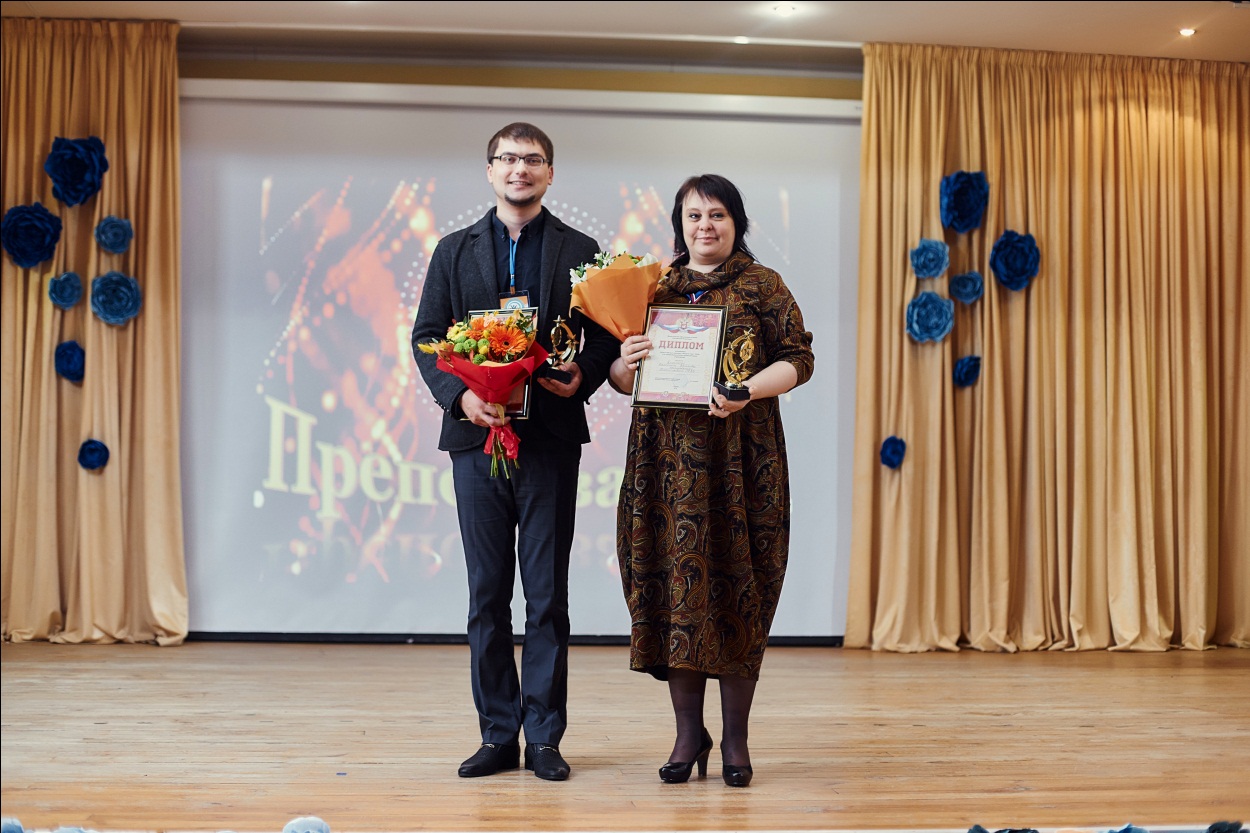 Воспитанники  и сотрудники творческих коллективов Орловского СУВУ подарили большой праздничный концерт под названием: «Остановись! Оглянись! Задумайся! Помоги!» или «Мы -волонтеры великой России».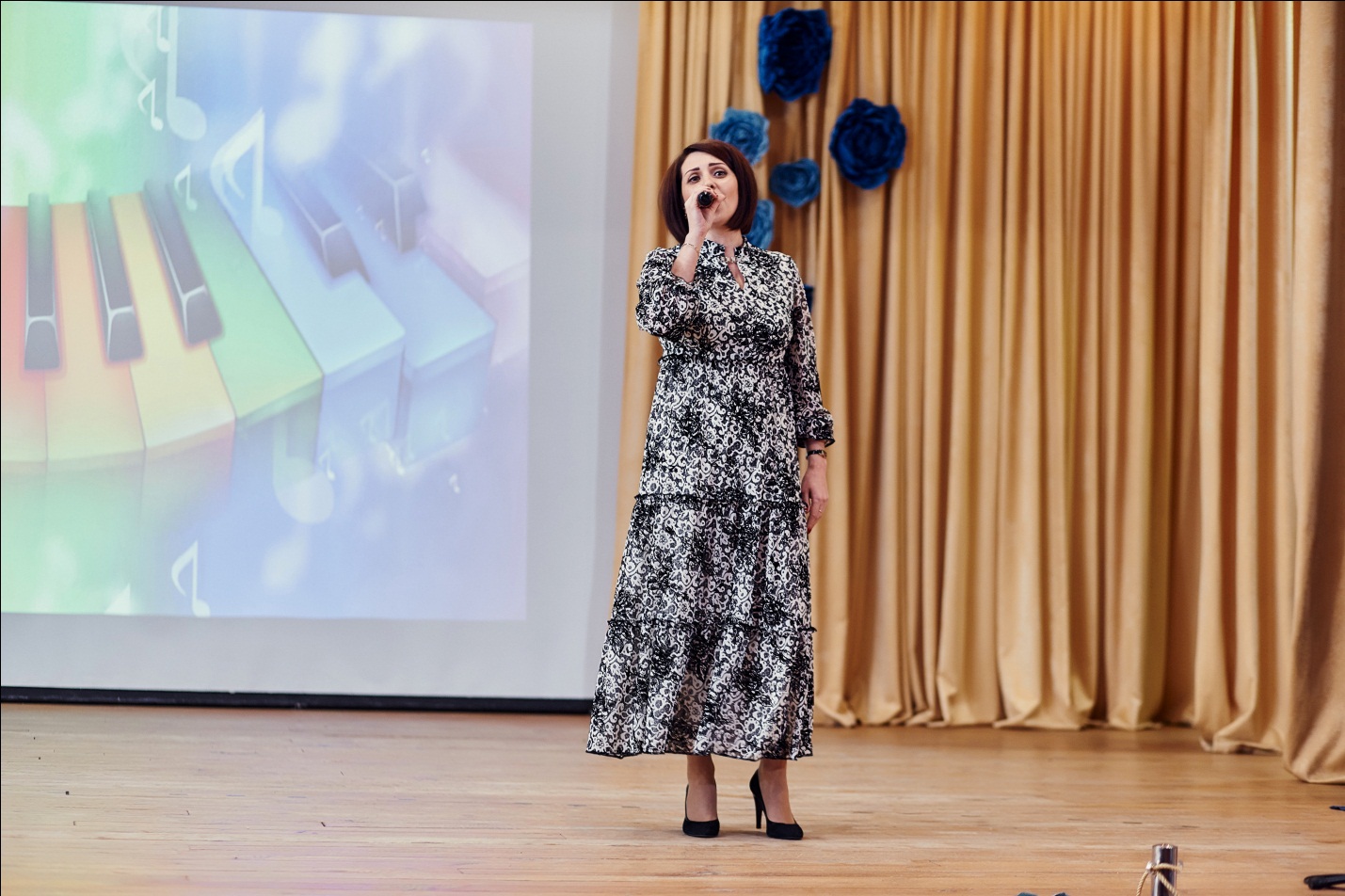 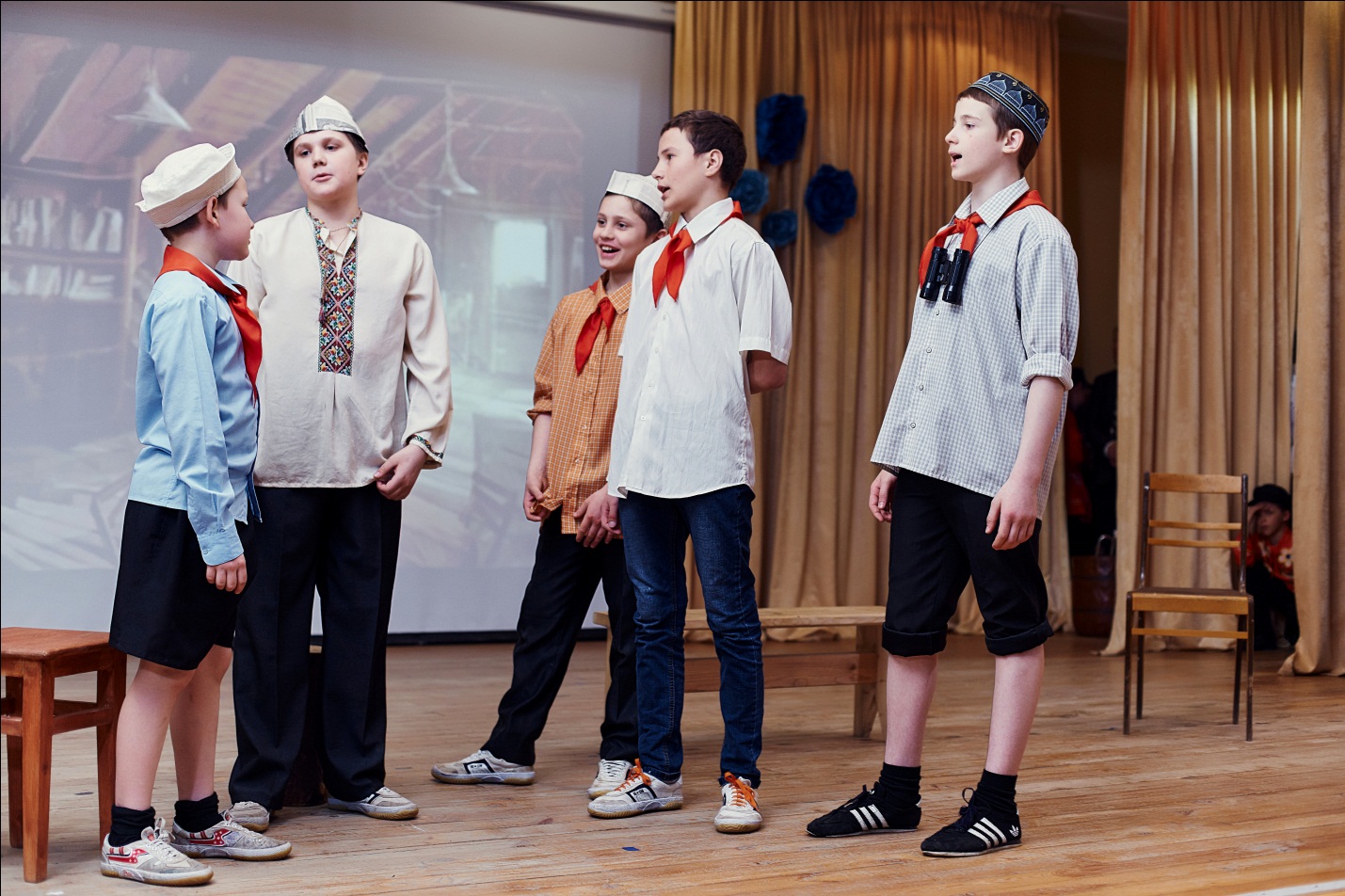 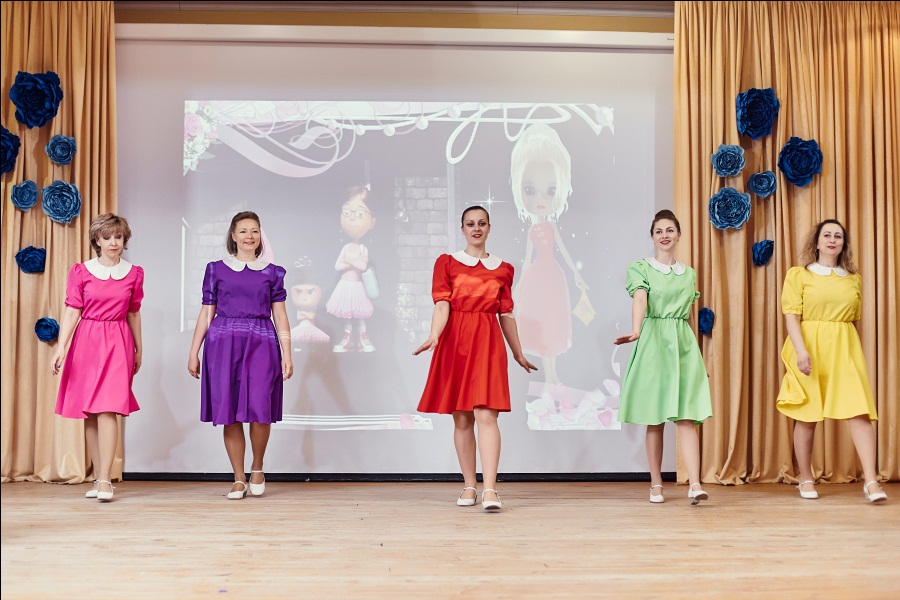 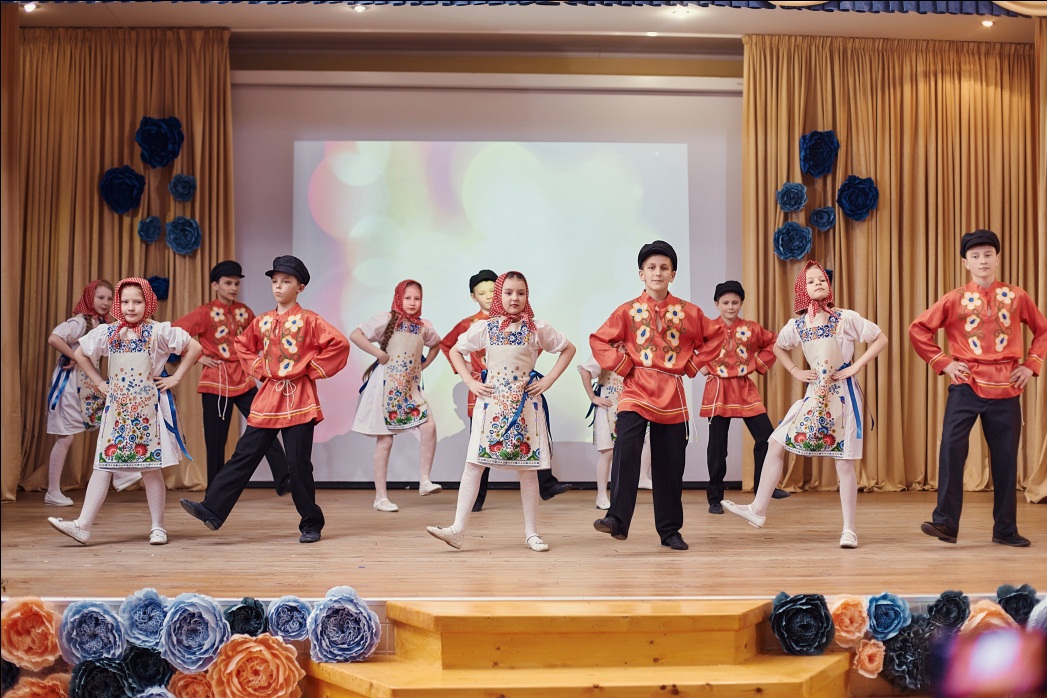 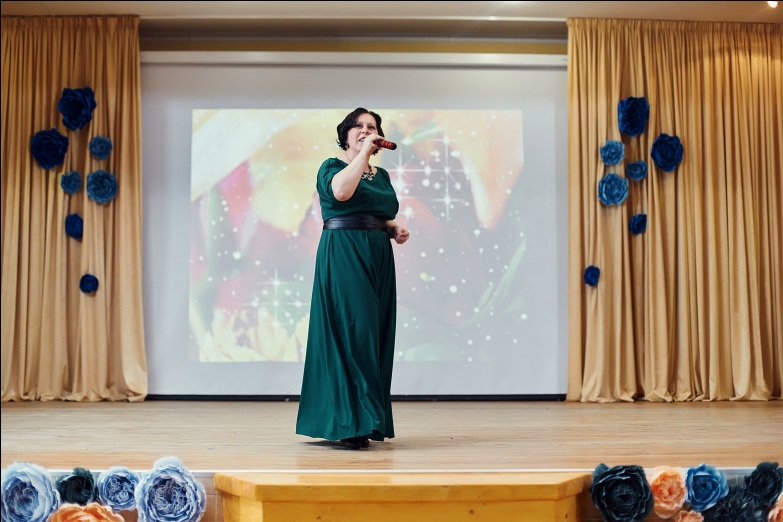 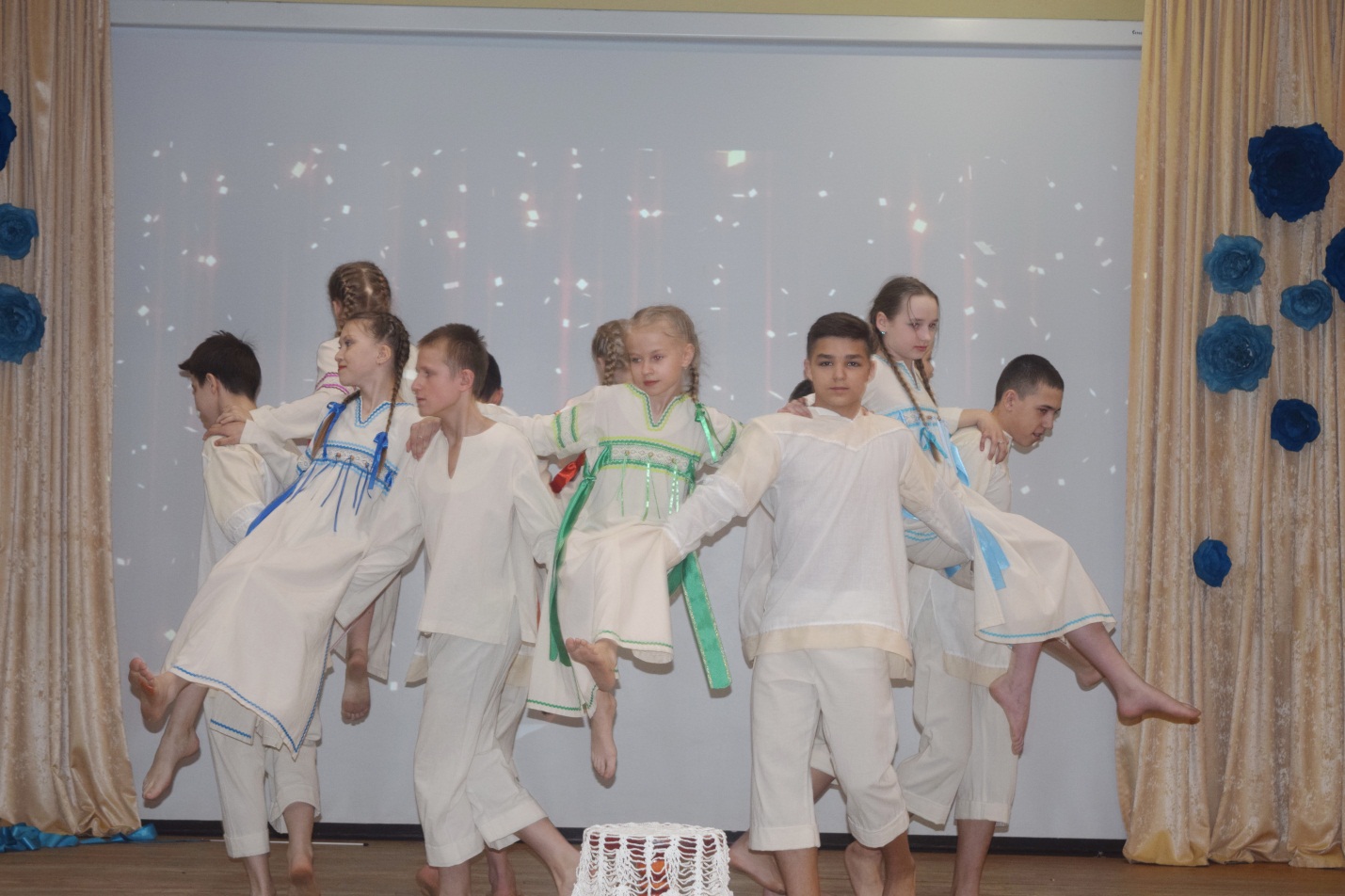 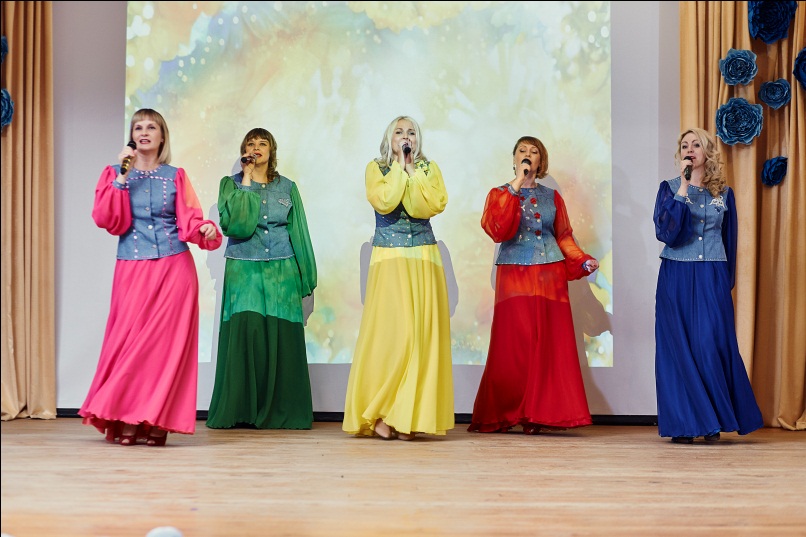 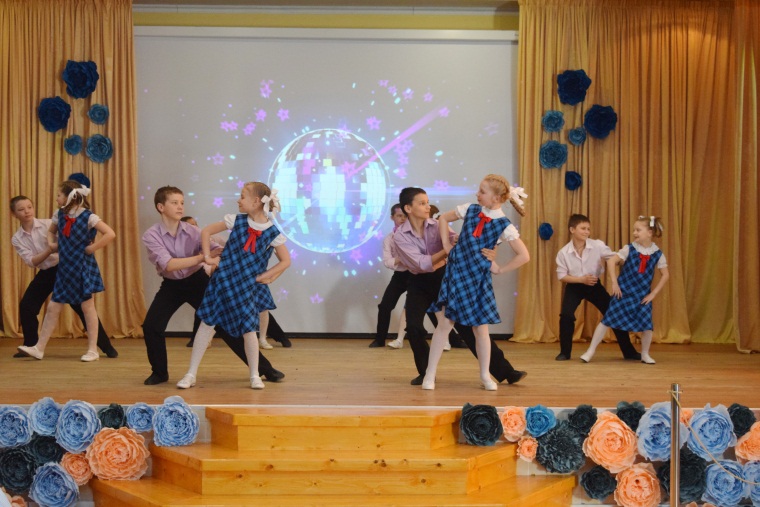 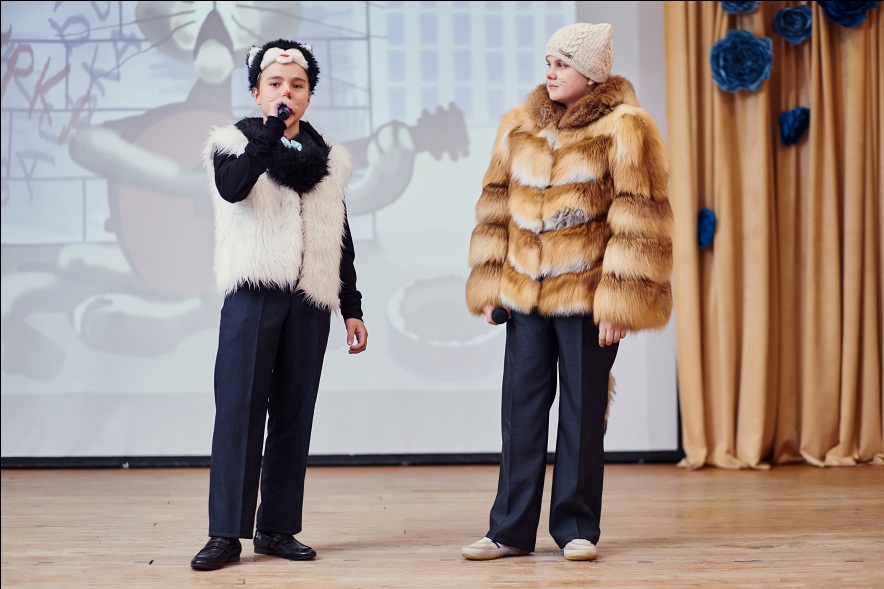 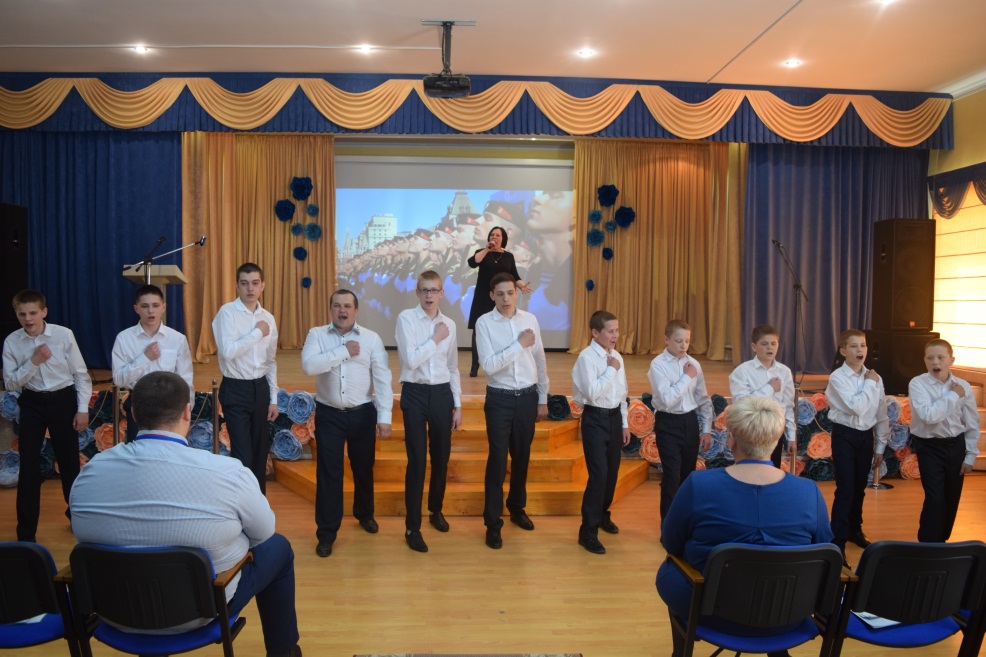 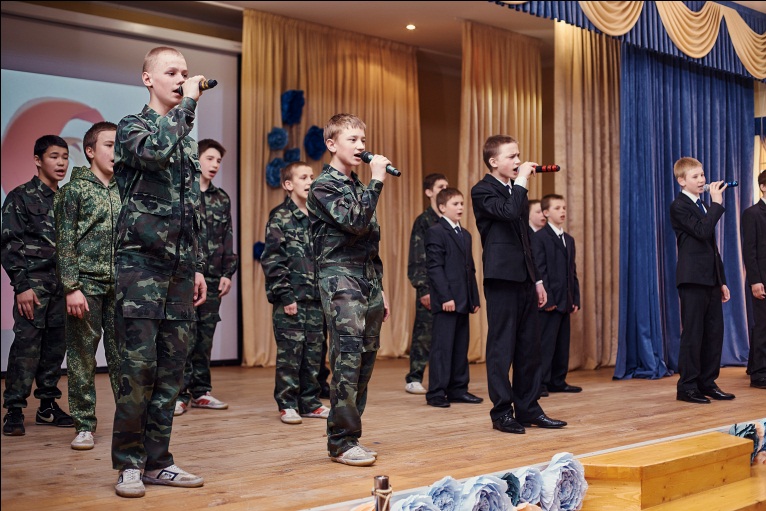 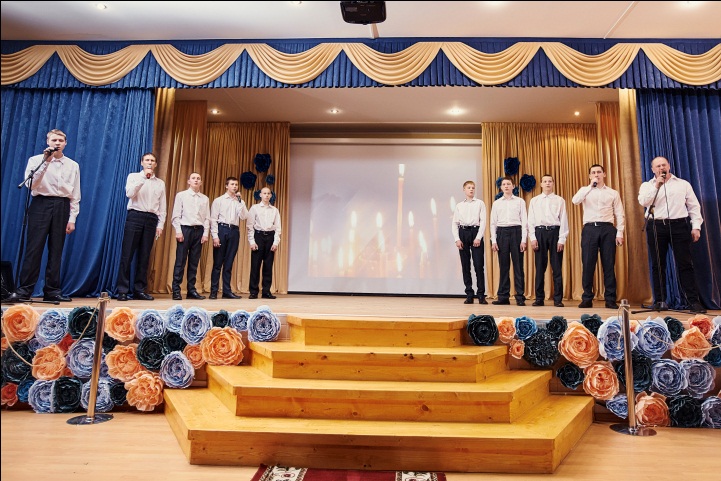 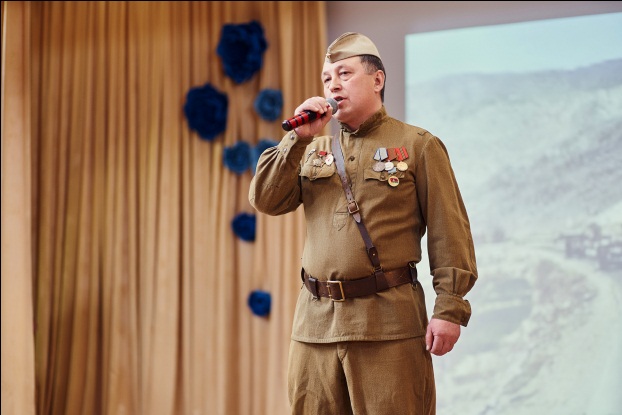 